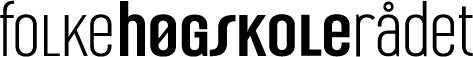 FolkehøgskoleneFolkehøgskoleorganisasjonene	FHSR-rundskriv 17/20Folkehøgskolebladene	Oslo 5. august 2020RenteutgifterFolkehøgskolerådet trenger noen flere opplysninger for å kunne vurdere skolenes renteutgifter. Vi vil gjerne ha en oversikt før vi fastsetter rentesatsen på husleiegrunnlaget.Vi ber om snarlig tilbakemelding/utfylt skjema:Utfylt skjema sendes til johan@ikf.no innen 15.08. 2020Med hilsen for FolkehøgskolerådetGunnar Birkeland /s/	Christian Tynning Bjørnø /s/leder	daglig lederFolkehøgskolerådet, Øvre Vollgate 13, 0103 OsloTelefon: 22 47 43 00 –– E-post: fhsr@folkehogskole.no - Internett: www.folkehogskoleradet.noOrganisasjonsnummer 976 949 307 – Bankgironummer 8101 12 13901Skole:Skole:Skole:Skole:Lån per 01.08.2020: krNominell rentefotEffektiv rentefotSett kryss ved bundet rente